New appointments!We're excited to share two recent appointments with you.Diana Tuomasjukka has been appointed as Head of Bioeconomy Programme and Michele Bozzano has been appointed as Head of the Mediterranean Facility (EFIMED) and the new Genetic Resources Facility (EFIGEN). Both started their 5-year terms on 1 February 2022. Read more about our most recent appointments below.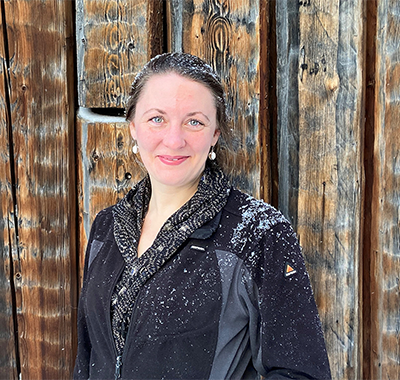 Dr. Tuomasjukka has a PhD in Sustainability Impact Assessment from the University of Freiburg, and an MSc in Forestry and Wood Industry from the Technical University of Munich. She was previously Principal Scientist and Team Leader for the "Sustainable Bioeconomy" team at EFI. She has been working at EFI since 2009. Diana's research interests include topics related to systemic, holistic and cross-sectoral approaches to sustainability, circular bioeconomy and innovation. She has been co-coordinating EFI's Bioregions Facility, and was project or work package leader in multiple EU projects (main focus on environmental and socio-economic performance, or tools for ecosystem services/natural capital), as well as several other smaller projects. She is also active in regional and international initiatives and networks, supporting the implementation of a circular bioeconomy. EFI's Bioeconomy Programme addresses the need for foresight, interdisciplinary and cross-sectoral research at the interface of markets, society, products, policies and forest resources. 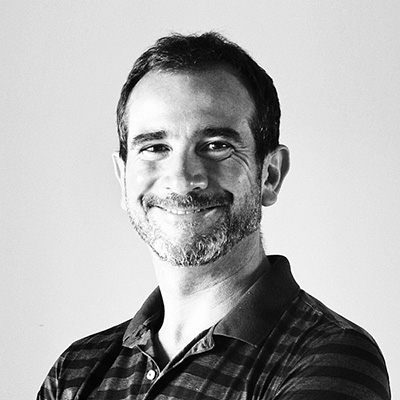 Dr. Bozzano has a PhD in forest landscape restoration and a Master's degree in Forestry. He has been coordinating the European Forest Genetic Resources Programme (EUFORGEN) since 2015.  Michele has coordinated the development of technical and scientific publications, strategies and reports, related to forests, forest resources and forestry at European and global levels and has been responsible for science-policy dialogue. Recently he was also the Project Coordinator of the Horizon 2020 project, GenRes Bridge. EFI's Mediterranean Facility promotes and conducts research, policy advice and networking on Mediterranean forests, forestry and forest products. The Facility is a cornerstone in Mediterranean forest-related networks, and offers a dynamic platform to exchange knowledge, identify and advocate for common priorities, and to generate new research and innovation partnerships. EFI's newly established Genetic Resources Facility (EFIGEN) will provide a European hub for forest genetic resources, promoting research, policy advice and networking. In addition to the EUFORGEN Programme (an implementation mechanism of the Forest Europe process) that Michele will continue to coordinate, and the European Information System on Forest Genetic Resources (EUFGIS), the Facility will be responsible for communication and science-policy interface for EC-funded projects and networks.